OČKOVÁNÍ PSŮ PROTI VZTEKLINĚV sobotu 7. 4. 2018 proběhne v obci Žalhostice očkování psů proti vzteklině.Obecní úřad od 12:40 do 13:00 hodinŠkola od 13:10 do 13:20 hodin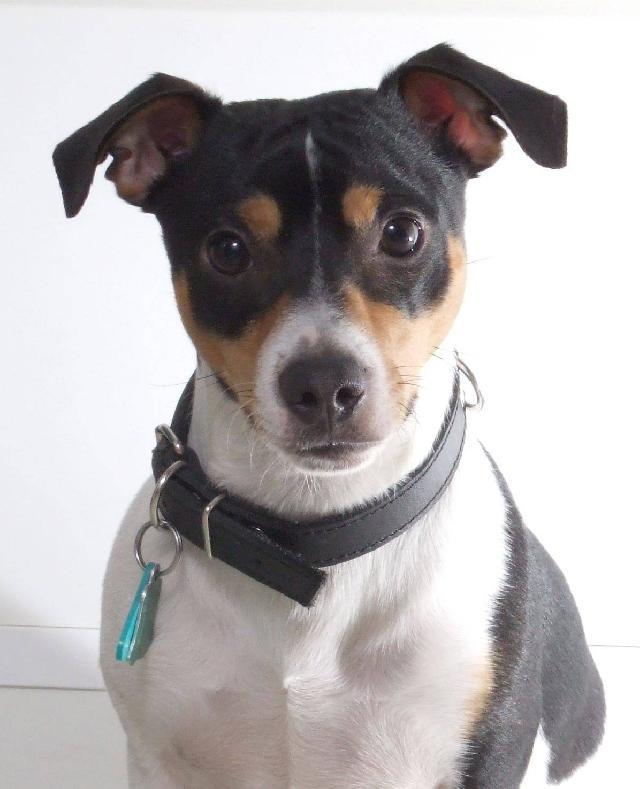 